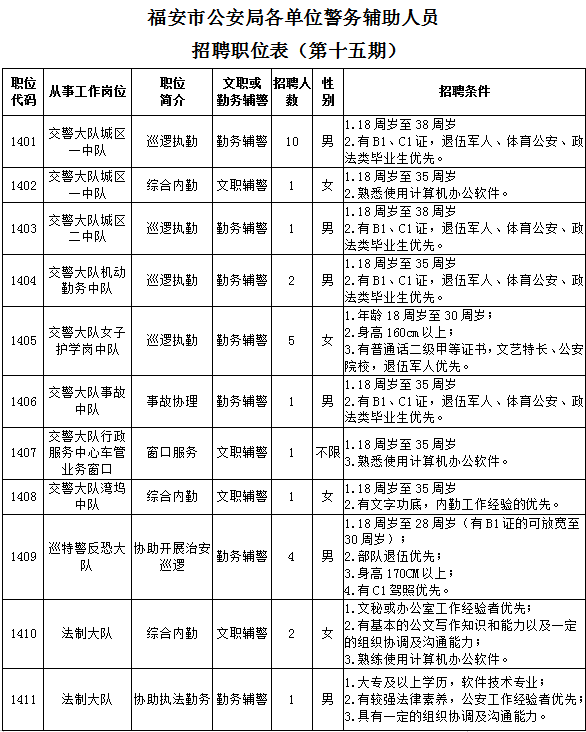 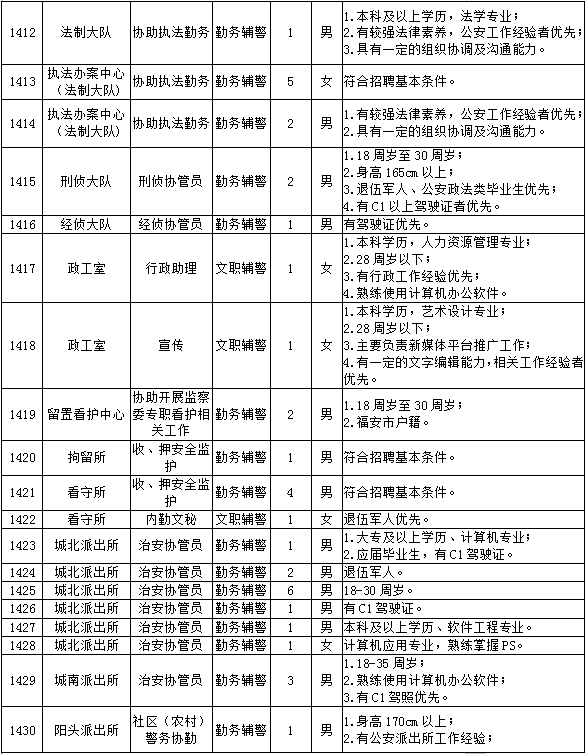 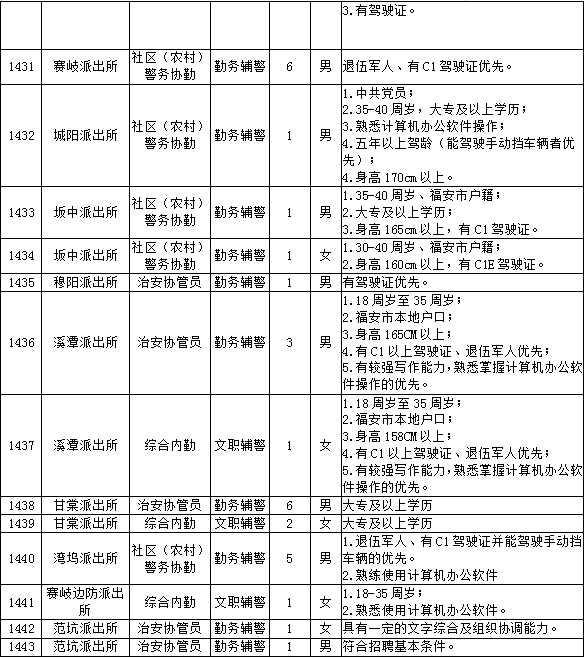 福安市公安局招聘警务辅助人员报名表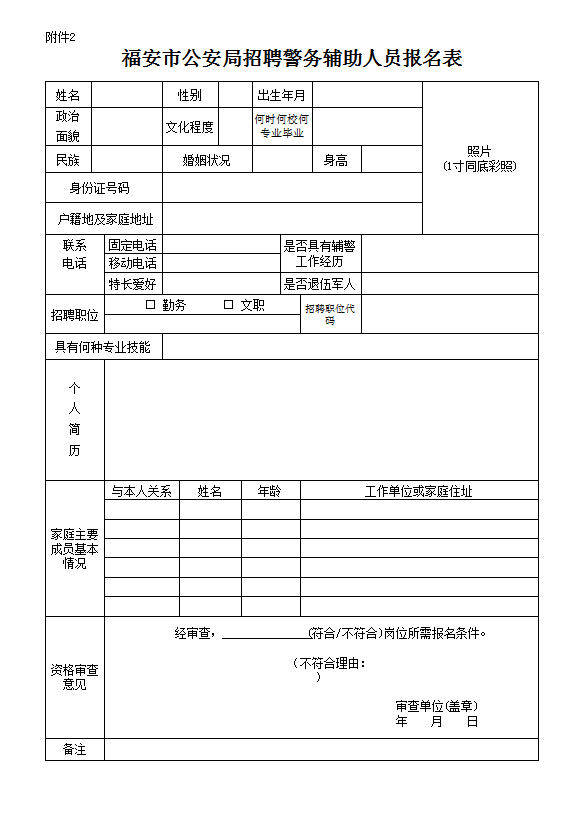 